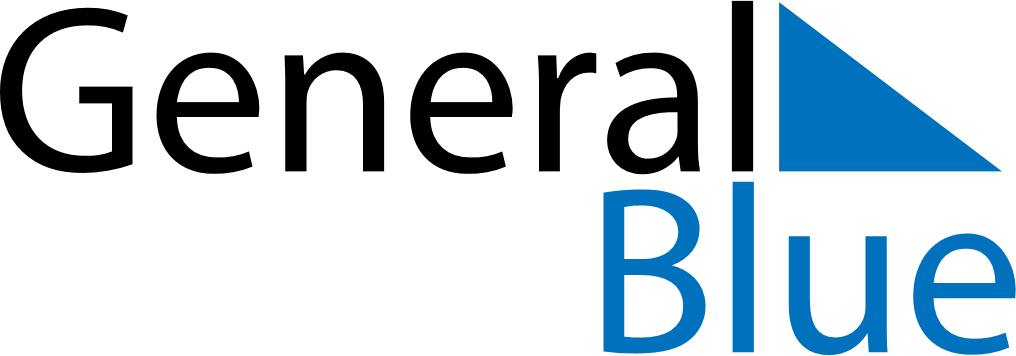 November 2024November 2024November 2024November 2024November 2024November 2024Lahoysk, Minsk, BelarusLahoysk, Minsk, BelarusLahoysk, Minsk, BelarusLahoysk, Minsk, BelarusLahoysk, Minsk, BelarusLahoysk, Minsk, BelarusSunday Monday Tuesday Wednesday Thursday Friday Saturday 1 2 Sunrise: 8:10 AM Sunset: 5:34 PM Daylight: 9 hours and 24 minutes. Sunrise: 8:11 AM Sunset: 5:32 PM Daylight: 9 hours and 20 minutes. 3 4 5 6 7 8 9 Sunrise: 8:13 AM Sunset: 5:30 PM Daylight: 9 hours and 16 minutes. Sunrise: 8:15 AM Sunset: 5:28 PM Daylight: 9 hours and 12 minutes. Sunrise: 8:17 AM Sunset: 5:26 PM Daylight: 9 hours and 8 minutes. Sunrise: 8:19 AM Sunset: 5:24 PM Daylight: 9 hours and 4 minutes. Sunrise: 8:21 AM Sunset: 5:22 PM Daylight: 9 hours and 0 minutes. Sunrise: 8:23 AM Sunset: 5:20 PM Daylight: 8 hours and 56 minutes. Sunrise: 8:25 AM Sunset: 5:18 PM Daylight: 8 hours and 53 minutes. 10 11 12 13 14 15 16 Sunrise: 8:27 AM Sunset: 5:17 PM Daylight: 8 hours and 49 minutes. Sunrise: 8:29 AM Sunset: 5:15 PM Daylight: 8 hours and 45 minutes. Sunrise: 8:31 AM Sunset: 5:13 PM Daylight: 8 hours and 42 minutes. Sunrise: 8:33 AM Sunset: 5:12 PM Daylight: 8 hours and 38 minutes. Sunrise: 8:35 AM Sunset: 5:10 PM Daylight: 8 hours and 35 minutes. Sunrise: 8:37 AM Sunset: 5:08 PM Daylight: 8 hours and 31 minutes. Sunrise: 8:39 AM Sunset: 5:07 PM Daylight: 8 hours and 28 minutes. 17 18 19 20 21 22 23 Sunrise: 8:41 AM Sunset: 5:05 PM Daylight: 8 hours and 24 minutes. Sunrise: 8:43 AM Sunset: 5:04 PM Daylight: 8 hours and 21 minutes. Sunrise: 8:44 AM Sunset: 5:03 PM Daylight: 8 hours and 18 minutes. Sunrise: 8:46 AM Sunset: 5:01 PM Daylight: 8 hours and 14 minutes. Sunrise: 8:48 AM Sunset: 5:00 PM Daylight: 8 hours and 11 minutes. Sunrise: 8:50 AM Sunset: 4:59 PM Daylight: 8 hours and 8 minutes. Sunrise: 8:52 AM Sunset: 4:57 PM Daylight: 8 hours and 5 minutes. 24 25 26 27 28 29 30 Sunrise: 8:53 AM Sunset: 4:56 PM Daylight: 8 hours and 2 minutes. Sunrise: 8:55 AM Sunset: 4:55 PM Daylight: 7 hours and 59 minutes. Sunrise: 8:57 AM Sunset: 4:54 PM Daylight: 7 hours and 57 minutes. Sunrise: 8:58 AM Sunset: 4:53 PM Daylight: 7 hours and 54 minutes. Sunrise: 9:00 AM Sunset: 4:52 PM Daylight: 7 hours and 51 minutes. Sunrise: 9:02 AM Sunset: 4:51 PM Daylight: 7 hours and 49 minutes. Sunrise: 9:03 AM Sunset: 4:50 PM Daylight: 7 hours and 46 minutes. 